.Dance starts on the vocals after 16 count intro (after 24 counts in Up)STEP SCUFFS FORWARD, MAMBO  KICK, 3 STEPS BACK, HITCHSWAY, SWAY, CHASSE RIGHT, SWAY, SWAY, SHUFFLE ¼ LEFT, SCUFFRESTARTS HAPPEN HERE ON WALL 3 FACING 3:00 AND AGAIN ON WALL 6 FACING 6:00EXTENDED WEAVE RIGHT, SIDE ROCK CROSS, VINE L WITH ¼ L, ¼ SCUFF/TURN, TWISTS RIGHTBALL STEP, CROSS, BACK, BALL STEP, CROSSING SHUFFLE,  HEEL JACK, HOLD/SNAP, BALL STEP, TWO STEPSENDING:  WITH RESTARTS, FINISH THE DANCE AT 12:00 BY TURNING ¼ LEFT DURING THE LAST TWO STEPS.  WITHOUT THE RESTARTS, THE DANCE ENDS ON THE FRONT WALL WITHOUT ANY MODIFICATIONS. IN UP, LEAVE OUT THE ¼ LEFT TURN AT 12:00 TO END ON THE FRONT.*CHOREOGRAPHER’S NOTE:  THIS DANCE WORKS GREAT WITHOUT THE RESTARTS – THE PHRASING COMES AROUND AGAIN QUICKLY.  HOWEVER, IF YOU PREFER A PERFECT FIT OF DANCE TO MUSIC, BOTH RESTARTS HAPPEN IN THE SAME PLACE IN THE DANCE IN BOTH SONGS, AND BOTH AFTER A 16 COUNT INSTRUMENTAL.  EITHER WAY, HAVE FUN AND HAVE A HAPPY AND SAFE HOLIDAY!Please do not alter this step sheet in any way without the written permission of the Choreographer.  If you would like to use on your website please make sure it is in its original format and include all contact details on this script.Contact:  Jill Weiss – Email:  jill@freespindance.comwww.jkshuffles.comAll rights reserved.Last Update – 9 Dec. 2019Christmas in the Country (aka Up)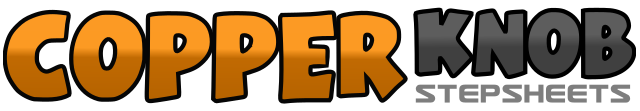 .......Count:32Wall:4Level:Improver.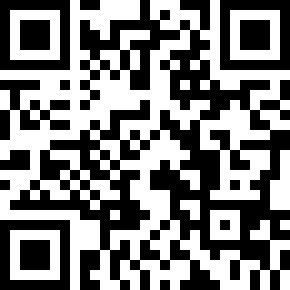 Choreographer:Jill Weiss (USA) - December 2019Jill Weiss (USA) - December 2019Jill Weiss (USA) - December 2019Jill Weiss (USA) - December 2019Jill Weiss (USA) - December 2019.Music:Christmas in the Country - Thomas RhettChristmas in the Country - Thomas RhettChristmas in the Country - Thomas RhettChristmas in the Country - Thomas RhettChristmas in the Country - Thomas Rhett.or:Up - Thomas RhettUp - Thomas RhettUp - Thomas RhettUp - Thomas RhettUp - Thomas Rhett........1&2&Step forward on R, scuff L next to R, step forward on L, scuff R next to L3&4&Repeat5&6&Rock forward on R, replace back to L, step back on R, low kick forward with L7&8&Step back L, R, L, hitch R  (12:00)1-2Step side R and sway to right, sway to left   (optional: 1&2&  sway R, touch L next to R, sway L, touch R)3&4Step side R, step L next to R, step side R5-6Step side L and sway to left, sway to right (opt: 3&4& sway L, touch R next to L, sway R, touch L)7&8&Step side L beginning ¼  turn L, step R next to L continuing turn, step L forward completing turn, scuff R (9:00)1&2&Step R to right side, step L behind R, step R to right side, step L in front of R3&4Rock R to right side, replace weight to L, cross R in front of L5&6&Step L to left side, step R behind L, turn ¼ left stepping L forward, turn another ¼ left while scuffing  R   (weight is still on L! ) (3:00)7&8As R comes down, twist both heels to right, (7) with weight on both feet twist heels left (&) twist heels right with weight to R (8)&1-2&Quickly step slightly back on L, cross R in front of L, step back on L, step side right quickly on R     (syncopated jazz box!)3&4Cross L in front of R, step R slightly to right, cross L in front of R&5-6Quickly step slightly back on R (&) present L heel to left diagonal (5), hold  (6) snapping (or clapping) both hands&7-8Quickly step on L next to R, take two steps forward  R-L